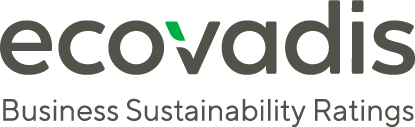 Il Gruppo Carraro ottiene la medaglia d’argento EcoVadis Campodarsego (Padova), 24 agosto 2022 – Nelle scorse settimane il Gruppo Carraro ha ottenuto la medaglia Argento di EcoVadis ( https://ecovadis.com/it/ ), società che tramite la propria piattaforma, esamina gli aspetti della Responsabilità Sociale d’Impresa (o CSR, Corporate Social Responsibility), raggruppati in 4 temi: Ambiente, Lavoro e diritti umani, Etica e Approvvigionamento sostenibile. 

Si tratta di un obiettivo importante per il nostro Gruppo, avendo noi al centro del nostro Piano Strategico un percorso di crescita sostenibile che richiede un'attenzione particolare alle performance in tema ambientale, sociale ed etico, oltre che economico. 
La scelta di qualificarci sotto un profilo ESG (acronimo di Environmental, Social and Governance - i tre fattori centrali nella misurazione della sostenibilità) implica la misurazione della qualità del nostro sistema aziendale in tale ottica, attraverso l’analisi di politiche adottate, azioni messe in atto e risultati ottenuti. E soprattutto implica in questi ambiti un impegno costante nel miglioramento continuo. The Carraro Group achieves EcoVadis silver medal 
Campodarsego (Padova), 24 August 2022 – In recent weeks the Carraro Group obtained the Silver medal from EcoVadis ( https://ecovadis.com/ ), a company that, through its platform, examines the aspects of Corporate Social Responsibility (CSR), grouped into 4 themes: Environment, Work and Human Rights, Ethics and Sustainable sourcing. This is an important goal for our Group, having at the center of our Strategic Plan a path of sustainable growth that requires particular attention to environmental, social and ethical, as well as economic performance. 
The choice to be qualified under an ESG profile (acronym for Environmental, Social and Governance - the three central factors in measuring sustainability) implies measuring the quality of our company system in this perspective, through the analysis of policies adopted, actions implemented and results obtained. And, above all, it implies a constant commitment to continuous improvement in these areas. Carraro (www.carraro.com) è un gruppo internazionale leader nei sistemi di trasmissione per veicoli off-highway e trattori specializzati. Le attività del Gruppo si suddividono in due Aree di Business: - Sistemi di trasmissione (assali e trasmissioni) e componenti prevalentemente per macchine agricole e movimento terra, nonché di un’ampia gamma di ingranaggi destinati a settori altamente differenziati, dall’automotive al material handling, dalle applicazioni agricole al movimento terra. - Trattori specializzati (vigneto e frutteto, tra i 60 e i 100 cavalli) rivolti a terze parti e servizi d’ingegneria finalizzati alla progettazione di gamme innovative di trattori. Il Gruppo ha sede principale a Campodarsego (Padova), impiega al 31.12.2021 3.579 persone – di cui 1.572 in Italia – ed ha insediamenti produttivi in Italia (4), India, Cina e Argentina. Al 31.12.2021 il fatturato del Gruppo è stato pari a 644 milioni di Euro. Carraro (www.carraro.com) is a leading international group in transmission systems for off-highway vehicles and specialised tractors. The Group’s activities are divided into two Business Areas: Transmission systems (axles and transmissions) and components mainly for agricultural and construction equipment, and also markets a wide range of gears for very diverse sectors, from the automotive industry to material handling, agricultural applications and construction equipment. Specialised tractors (for vineyards and orchards, between 60 and 100 horsepower) for third-party brands and engineering services for the design of innovative tractor ranges. The Group has its headquarters in Campodarsego (Padua). As at 31.12.2021, the Group had 3,579 employees – of which 1,572 based in Italy – and has manufacturing facilities in Italy (4), India, China and Argentina. As at 31.12.2021, Group turnover amounted to 644 million Euros. Carraro Press office:Massimiliano Franz / Group Communication Director - Carraro Group m. +39 334 6627367 / mfranz@carraro.com t. 049 9219289 